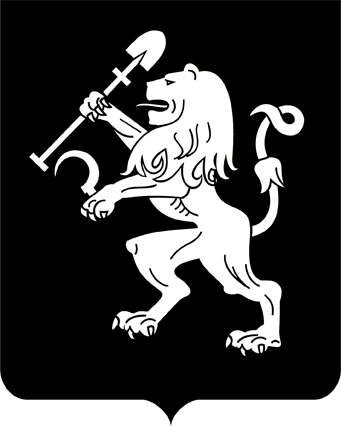 АДМИНИСТРАЦИЯ ГОРОДА КРАСНОЯРСКАПОСТАНОВЛЕНИЕОб отклонении проекта постановления администрации города об установлении публичного сервитута на земельный участок с кадастровым номером 24:50:0100451:248 по ул. Лесной, 151В соответствии со ст. 23 Земельного кодекса Российской Федерации, ст. 16, 33 Федерального закона от 06.10.2003 № 131-ФЗ «Об общих принципах организации местного самоуправления в Российской Федерации», Положением об организации и проведении публичных слушаний в городе Красноярске, утвержденным решением Красноярского городского Совета депутатов от 25.02.2009 № 5-72, постановлениями администрации города от 28.07.2015 № 490 «Об утверждении Регламента взаимодействия органов администрации города при подготовке решений об установлении и прекращении публичных сервитутов на территории города Красноярска», от 28.10.2015 № 670 «О назначении общественных слушаний по проекту постановления об установлении публичного сервитута на земельный участок с кадастровым номером 24:50:0100451:248 по ул. Лесной, 151», с учетом заключения о результатах публичных слушаний от 09.12.2015, руководствуясь ст. 41, 58, 59 Устава города Красноярска,ПОСТАНОВЛЯЮ:1. Отклонить проект постановления администрации города об установлении публичного сервитута на земельный участок с кадастровым номером 24:50:0100451:248 по ул. Лесной, 151.2. Настоящее постановление опубликовать в газете «Городские новости» и разместить на официальном сайте администрации города                  в течение трех дней с даты его принятия.3. Постановление вступает в силу со дня его официального опубликования.Глава города                                                                          Э.Ш. Акбулатов29.12.2015№ 849